ПРОЕКТП О С Т А Н О В Л Е Н И Ег. Мирный	от «____»_____ 20__ г. №_______О внесении изменений в Постановление районной Администрации от 29.09.2021 № 1469 «Об утверждении административного регламента предоставления муниципальной услуги «Предоставление разрешения на отклонение от предельных параметров разрешенного строительства, реконструкции объектов капитального строительства»В соответствии с Градостроительным кодексом Российской Федерации, Федеральным законом от 27.07.2010 № 210-ФЗ «Об организации предоставления государственных и муниципальных услуг», Постановлением Правительства Российской Федерации от 15.06.2022 № 1067 «О случаях и сроках использования биометрических персональных данных, размещенных физическими лицами в единой биометрической системе с использованием мобильного приложения единой биометрической системы», в целях приведения муниципальных правовых актов в соответствие с действующим законодательством:Внести в Административный регламент предоставления муниципальной услуги «Предоставление разрешения на отклонение от предельных параметров разрешенного строительства, реконструкции объектов капитального строительства», утвержденный Постановлением районной Администрации от 29.09.2021 № 1469, следующие изменения:- пункт 2.6.8. раздела 2.6. главы 2 дополнить абзацем следующего содержания: «В случае подачи заявления с приложениями в электронной форме посредством заполнения электронной формы заявления с использованием ЕПГУ, осуществление аутентификации в федеральной государственной информационной системе «Единый портал государственных и муниципальных слуг (функций)» может быть осуществлено заявителем путем использования биометрических персональных данных, размещенных физическим лицом в единой биометрической системе с использованием мобильного приложения единой биометрический системы, согласия физического лица на размещение и обработку которых подписано усиленной квалифицированной электронной подписью, усиленной неквалифицированной электронной подписью в соответствии с частью 2 статьи 4 Федерального закона от 29.12.2022 № 572-ФЗ «Об осуществлении идентификации и (или) аутентификации физических лиц с использованием биометрических персональных данных, о внесении изменений в отдельные законодательные акты Российской Федерации признании утратившим силу отдельных положений законодательных актов Российской Федерации» (далее – Федеральный закон № 572-ФЗ) или подписано до 01.01.2025 простой электронной подписью, ключ которой получен физическим лицом при личной явке в соответствии с Правилами использования простой электронной подписи при оказании государственных и муниципальных услуг, утвержденными постановлением Правительства Российской Федерации от 25.01.2013 № 33 «Об использовании простой электронной подписи при оказании государственных и муниципальных услуг», в соответствии с частью 10 статьи 26 Федерального закона № 572-ФЗ, при наличии сведений о физическом лице в единой системе идентификации и аутентификации и в случае, если    личность физического подтверждена с использованием документа, удостоверяющего личность гражданина Российской Федерации за пределами территории Российской Федерации, содержащего электронный носитель информации с записанными на нем  персональными данными владельца паспорта, включая биометрические персональные данные, государственной системы миграционного и регистрационного учета, а также изготовления, оформления и контроля обращения документов, удостоверяющих личность».Изменения, внесенные настоящим Постановлением в пункт 2.6.8. раздела 2.6. главы 2, вступают в силу с момента опубликования и действуют до 01.03.2029.Разместить настоящее постановление с приложением на официальном сайте районной Администрации https://алмазный-край.рф.Контроль исполнения настоящего постановления возложить на заместителя Главы Администрации района по строительству и жилищно-коммунальному хозяйству Видмана И.А. Глава района                                                                                    А.В. БасыровВИЗЫ: О внесении изменений в Постановление районной Администрации от 22.09.2021 № 1438 «Об утверждении административного регламента предоставления муниципальной услуги «Выдача разрешения на ввод объекта в эксплуатацию»Зам. Главы Администрациирайона по строительству и ЖКХ				                    И.А. Видман         ________/________Начальник КПУ                                                                                Л.Ю. Маркова	 ________/________	Начальник ОДиК						                      А.Г. Пшенникова         ________/________И.о. начальника УАиГ                                                                       О.А. Лопатко                                                                                                    ________/________Рассылка: УАиГ – 2 экз.УАиГ, Ашихмина Н.М.4-97-76Российская ФедерацияРеспублика Саха (Якутия)АДМИНИСТРАЦИЯМУНИЦИПАЛЬНОГО ОБРАЗОВАНИЯ«Мирнинский район»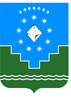 Россия ФедерациятаСаха Өрөспүүбүлүкэтэ«Мииринэй оройуона»МУНИЦИПАЛЬНАЙ ТЭРИЛЛИИДЬАhАЛТАТА